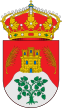 AYUNTAMIENTO DE LA PARRILLANOTA INFORMATIVAINFORMACIÓN DEL SACYL:1.- Comunicamos a los vecinos interesados que todas las tarjetas sanitarias han quedado renovadas automáticamente y no es necesario acudir al centro de Saludo.2.- Recomendamos se descarguen la aplicación SACYL CONECTA que sustituye al SACYL CITA que es la #app que recogerá alertas y servicios sanitarios, quedando en desuso la ya mencionada SACYL CITA.INFORMACIÓN SOBRE DIPUTACIÓN:1.-  Nos han comunicado que en breve se pasará por el Municipio un Camión del Servicio de Bomberos  para proceder  a la desinfección de las vías públicas, no obstante, si hiciese falta hacerlo con mas asiduidad, contamos con la colaboración de Marcos  Aguado que se ha puesto a disposición del Ayuntamiento para realizarlo él,INFORMACIÓN DEL AYUNTAMIENTO:1.- Los  sábados también habrá reparto a domicilio por parte de los empleados municipales. 2.-  Se está procediendo a desinfectar diariamente las instalación del centro médico así como el resto de instalaciones (Colegio, guarderia..etc).3.- Recordar todos que  cualquier anomalía o incidencia la comuniquen al Ayuntamiento.GRACIAS A EMPLEADOS Y VECINOS POR VUESTRA COLABORACION